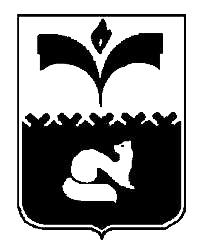 ДУМА ГОРОДА ПОКАЧИХанты-Мансийский автономный округ - ЮграРЕШЕНИЕот  15.11.2013	   						                                 №122О внесении изменений в Положение о контрольно-счетной палате города Покачии Регламент Думы города ПокачиРассмотрев проект решения Думы города «О внесении изменений в Положение о контрольно-счетной палате города Покачи и Регламент Думы города Покачи», в соответствии со статьей 6 Федерального Закона от 07.02.2011 № 6-ФЗ «Об общих принципах организации деятельности контрольно-счетных органов субъектов Российской Федерации и муниципальных образований», статьей 264.4 Бюджетного кодекса Российской Федерации, Дума городаРЕШИЛА:1. Внести в Положение о контрольно - счетной палате города Покачи, утвержденное решением Думы города Покачи от 27.03.2013 №20 (газета «Покачевский вестник» от 29.03.2013 №13) следующие изменения:1) в части 1 статьи 1 слова «и функций муниципального финансового контроля» исключить;2) часть 1 статьи 2 дополнить пунктом 8.1 следующего содержания:«8.1) осуществление аудита в сфере закупок товаров работ и услуг для муниципальных нужд города Покачи;»;3) статью 10 изложить в следующей редакции:«Статья 10. Председатель, заместитель председателя и аудитор контрольно-счетной палаты1. На должности председателя, заместителя председателя и аудиторов контрольно-счетной палаты города назначаются граждане Российской Федерации, имеющие высшее образование и опыт работы в области государственного, муниципального управления, государственного, муниципального контроля (аудита), экономики, финансов, юриспруденции.Квалификационные требования к стажу муниципальной службы или стажу работы по специальности, профессиональным знаниям, навыкам и другим деловым качествам, необходимым для исполнения должностных обязанностей, определяются в соответствии с требованиями о квалификационных требованиях для замещения должностей муниципальной службы, установленных в соответствии с действующим законодательством.2. Председатель, заместитель председателя и аудитор контрольно-счетной палаты назначаются на должность решением Думы города Покачи.3. Предложения о кандидатуре на должность председателя контрольно-счетной палаты вносятся в Думу города Покачи:1) главой города Покачи;2) председателем Думы города Покачи;3) депутатами Думы города Покачи - не менее одной трети от установленного числа депутатов Думы города.Кандидатура на должность заместителя председателя и аудитора контрольно-счетной палаты вносится в Думу города Покачи председателем контрольно-счетной палаты города Покачи.4.Кандидатура на должность председателя контрольно-счетной палаты представляется в Думу города Покачи в двухнедельный срок со дня первого заседания Думы города Покачи нового созыва или досрочного прекращения полномочий председателя контрольно-счетной палаты.5. К предложению по кандидатурам на должности председателя, заместителя председателя и аудитора контрольно-счетной палаты прилагаются:1) заполненная и подписанная кандидатом анкета по форме, установленной распоряжением Правительства Российской Федерации от 26.05.2005 N 667-р;2) заявление кандидата о согласии на рассмотрение его кандидатуры о назначении на должность председателя контрольно-счетной палаты, заместителя председателя контрольно-счетной палаты или аудитора контрольно-счетной палаты;3) 2 фотографии 5 x 6 см;4) копия паспорта;5) документы, подтверждающие необходимое профессиональное образование, стаж работы и квалификацию:копия трудовой книжки, заверенная нотариально или кадровой службой по месту работы (службы);копии документов о профессиональном образовании, а также по желанию - о дополнительном профессиональном образовании, о присвоении ученой степени, ученого звания, заверенные нотариально или кадровой службой по месту работы (службы);6) сведения о своих доходах, об имуществе и обязательствах имущественного характера, а также о доходах, об имуществе и обязательствах имущественного характера своих супруги (супруга) и несовершеннолетних детей;7) заключение медицинского учреждения об отсутствии заболевания, препятствующего поступлению на муниципальную службу.6. Предложения по кандидатурам на должности председателя, заместителя председателя и аудитора контрольно-счетной палаты со всеми необходимыми документами подаются в аппарат Думы города Покачи.7. Назначенным на должность председателя контрольно-счетной палаты считается кандидат, набравший большинство голосов от числа депутатов Думы города Покачи, присутствующих на заседании Думы города Покачи.8. Если по результатам голосования не назначен председатель контрольно-счетной палаты, то проводится второй этап голосования по двум кандидатурам, набравшим наибольшее число голосов на первом этапе.9. Если на первом этапе кандидаты набрали равное число голосов, то:1) в случае, если кандидатов было двое, назначается на должность кандидат, в отношении которого документы, соответствующие требованиям, указанным в части 5настоящей статьи, были представлены в аппарат Думы города Покачи в более ранние сроки;2) в случае, если кандидатов было больше, чем двое, и по результатам голосования невозможно назначить ни одного из кандидатов на должность председателя контрольно-счетной палаты, то прошедшим (-ими) во второй этап голосования считается (-ются) кандидат (ы), в отношении которого (-ых) документы были представлены в аппарат Думы города Покачи в более ранние сроки.10. Решение о назначении заместителя председателя и аудитора контрольно-счетной палаты принимается большинством голосов от числа депутатов Думы города, присутствующих на заседании Думы города.11. Если по результатам голосования не назначены заместитель председателя и/или аудитор контрольно-счетной палаты, председатель контрольно-счетной палаты в течение двух недель вновь вносит кандидатуру на должность заместителя председателя контрольно-счетной палаты и/или аудитора. На рассмотрение Думы города Покачи не может быть внесена кандидатура, которая была отклонена решением Думы города.12. Способ голосования по кандидатуре председателя, заместителя председателя и аудитора контрольно-счетной палаты избирается депутатами Думы города Покачи в соответствии с нормами Регламента Думы города Покачи.13. С председателем контрольно-счетной палаты, заместителем председателя контрольно-счетной палаты и аудитором контрольно-счетной палаты заключается трудовой договор на срок полномочий созыва Думы города Покачи, утвердившего его кандидатуру. По истечении срока полномочий председатель контрольно-счетной палаты, заместитель председателя контрольно-счетной палаты и аудитор контрольно-счетной палаты продолжает исполнять свои обязанности до назначения вновь избранных председателя, заместителя председателя и аудиторов контрольно-счетной палаты.14. Для должности председателя контрольно-счетной палаты устанавливаются квалификационные требования в соответствии с федеральными законами, законами Ханты-Мансийского автономного округа - Югры о муниципальной службе, настоящим Положением.15. Председатель контрольно-счетной палаты:1) осуществляет общее руководство деятельностью контрольно-счетной палаты;2) представляет без доверенности контрольно-счетную палату в органах государственной власти, органах местного самоуправления, судебных органах, иных организациях;3) утверждает план работы контрольно-счетной палаты и изменения в него;4) утверждает стандарты внешнего муниципального финансового контроля;5) утверждает результаты контрольных и экспертно-аналитических мероприятий контрольно-счетной палаты;6) подписывает представления и предписания контрольно-счетной палаты;7) может являться руководителем контрольных и экспертно-аналитических мероприятий;8) представляет Думе города Покачи ежегодный отчет о деятельности контрольно-счетной палаты, результатах проведенных контрольных и экспертно-аналитических мероприятий;9) обеспечивает исполнение поручений Думы города Покачи, предложений и запросов главы города Покачи;10) утверждает штатное расписание и должностные инструкции работников контрольно-счетной палаты;11) заключает соглашения о сотрудничестве с государственными органами контроля, государственными и муниципальными органами финансового контроля;12) издает приказы по вопросам организации деятельности контрольно-счетной палаты, дает поручения работникам контрольно-счетной палаты;13) вправе принимать участие в заседаниях Думы города Покачи, ее комиссий и рабочих групп, в заседаниях администрации города и мероприятиях, проводимых органами государственной власти и местного самоуправления и иными органами города Покачи, а также координационных и совещательных органах при главе города Покачи и Думе города Покачи при обсуждении вопросов, касающихся деятельности контрольно-счетной палаты города Покачи;14) осуществляет иные полномочия в соответствии с федеральным законодательством, законодательством Ханты-Мансийского автономного округа - Югры.16. Заместитель председателя контрольно-счетной палаты:1) в отсутствие председателя контрольно-счетной палаты выполняет его обязанности;2) может являться руководителем контрольных и экспертно-аналитических мероприятий;3) выполняет иные должностные обязанности в соответствии с регламентом контрольно-счетной палаты, должностными инструкциями и поручениями председателя контрольно-счетной палаты.17. Аудитор контрольно-счетной палаты непосредственно осуществляет деятельность, связанную с проведением внешнего финансового контроля, в том числе осуществляет аудит в сфере закупок товаров, работ и услуг для муниципальных нужд города Покачи, а также исполняет иные функции в соответствии с должностной инструкцией.»;4) в статье 16 слова «утверждаемым решением Думы города Покачи» исключить.  2. Внести в Регламент Думы города Покачи, утвержденный решением Думы города от 22.10.2010 № 84 «О регламенте Думы города Покачи» (опубликовано в газете «Покачевский вестник» № 34 от 23.08.2012) следующие изменения:1) пункт 13 части 2 статьи 48 изложить в следующей редакции:«13) об утверждении на должность, если такое утверждение предусмотрено действующим законодательством и (или) муниципальными правовыми актами».3. Настоящее решение вступает в силу после его официального опубликования.4. Опубликовать настоящее решение в газете «Покачевский вестник».5. Контроль за исполнением решения Думы города  возложить на руководителя аппарата Думы города  Л.В.Чурину. Исполняющий обязанности главы города Покачи,первый заместитель главыгорода ПокачиВ.Г. Казанцева_______________________Председатель Думы города  Н. В. Борисова________________